	      Australian Capital Territory Remuneration Tribunal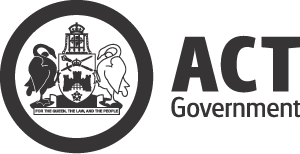 ACT Supreme Court Judicial PositionsDetermination 10 of 2018  made under the Remuneration Tribunal Act 1995, section 10 (Inquiries about holders of certain positions)ACCOMPANYING STATEMENTBackgroundUnder section 10 of the Remuneration Tribunal Act 1995 (the Act), the Remuneration Tribunal (the Tribunal) must inquire into and determine the remuneration, allowances and other entitlements to be paid to the holders of Judicial positions mentioned in Schedule 1 of the Act, including the Chief Justice of the ACT Supreme Court, the Associate Judge and Acting Judges. For the Chief Justice, this entitlement is in addition to their entitlements as a resident judge under the Supreme Court Act 1933. ConsiderationsThe Tribunal’s 2018 review of remuneration and entitlements for the ACT Supreme Court was advertised in August 2018. The Chief Justice and the Director-General, Justice and Community Safety Directorate provided submissions.  The Chief Minister also provided a Government Submission.The Tribunal met on 16-18 October 2018 and this determination sets out the Tribunal’s decision following the review. The Tribunal noted the nexus between the remuneration, allowances and entitlements for the ACT Supreme Court Judges and those of Federal Court Judges, pursuant to section 37U(2) of the Supreme Court Act 1933. The Tribunal considered the new Commonwealth Remuneration Tribunal determination the Remuneration Tribunal (Judicial and Related Offices—Remuneration and Allowances) Determination 2018 Compilation No. 3.In considering remuneration, allowances and entitlements for the ACT Supreme Court, the Tribunal also had discussions with the Chief Minister and the Justice and Community Safety Directorate. Treasury officials provided a comprehensive briefing to the Tribunal on the prevailing economic circumstances for 2018 and forecasts for the coming years.DecisionThe Tribunal determined to maintain the allowance for the position of the Chief Justice of the ACT Supreme Court at its current rate relative to that of an ACT Supreme Court Judge.The Tribunal determined to maintain the remuneration for the position of the 
Associate Judge of the ACT Supreme Court at its current rate relative to an 
ACT Supreme Court Judge.The Tribunal determined to maintain the remuneration for the position of Acting Judge of the ACT Supreme Court, at the rate of 1/230 of the annual remuneration paid to a judge of the ACT Supreme Court per day.November 2018		Australian Capital Territory Remuneration TribunalACT Supreme Court Judicial PositionsDetermination 10 of 2018made under the Remuneration Tribunal Act 1995, section 10 (Inquiries about holders of certain positions)1. CommencementThis instrument is effective from 1 July 2018.2. Remuneration The benchmark $458,840 (being the remuneration payable to a Federal Court Judge and ACT Supreme Court Judge on 1 July 2018).2.1 Chief Justice of the Supreme CourtThe Chief Justice of the Supreme Court is entitled to an allowance of $45,884 per annum in addition to the benchmark. 2.2 Associate Judge of the ACT Supreme Court The Associate Judge of the ACT Supreme Court is entitled to remuneration of $412,956 
per annum.2.3 Acting JudgeAn Acting Judge is entitled to be paid remuneration calculated at the rate of 1/230 of the annual remuneration paid to a judge of the ACT Supreme Court per day.In any 12 month period, total remuneration paid to an Acting judge must not exceed that paid to a judge of the ACT Supreme Court.3. Salary packaging for the Associate JudgeThe Associate Judge may elect to take remuneration mentioned as:salary; or a combination of salary and other benefits (a salary package).3.2 Salary packaging must be consistent with:taxation laws and guidelines issued by the Australian Taxation Office; andany salary packaging policy and/or procedures issued for the ACT Public Service, with up to 100% of the remuneration able to be taken as benefits and related costs such as fringe benefits tax. 3.3 	Salary packaging must be administered without additional cost to the employer and any fringe benefits tax associated with the provision of a benefit must be included in the salary package.Salary for superannuation purposes is not affected by salary packaging.4. Travelling Allowance for the Associate Judge — within and outside Australia 4.1 	The Associate Judge of the Supreme Court is entitled to the same travelling allowance provisions as for other ACT Supreme Court Judges (being those of a Judge of the Federal Court of Australia), which are outlined in Commonwealth Remuneration Tribunal Determinations for Judicial and Related Offices, issued from time to time.5. Other entitlements 5.1 	Other entitlements such as vehicle, parking, relocation and leave arrangements are outlined in the Supreme Court (Master) Conditions of Appointment 2017 (No.1), 
NI2017-242.6. Definitions6.1 	In this Determination:employer means the Australian Capital Territory and includes any person authorised to act on behalf of the Australian Capital Territory.fringe benefits tax means the tax assessed under the Fringe Benefits Tax Assessment Act 1986.7. Revocation of previous determinationDetermination 16 of 2017 is revoked.November 2018Dr Colin Adrian	Chair  ................................................Ms Sandra Lambert AM	Member  ................................................Dr James Popple	Member   ................................................